Projet d’ordre du jour*Document établi par le Bureau de l’UnionAvertissement : le présent document ne représente pas les principes ou les orientations de l’UPOV	Ouverture de la session	Adoption de l’ordre du jour	Nomination du nouveau secrétaire général adjoint (document C(Extr.)/35/2)	Communiqué de presse (document C/(Extr.)35/3)	Adoption d’un document rendant compte des décisions adoptées au cours de la session	Clôture de la session[Fin du document]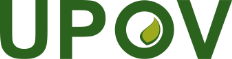 FUnion internationale pour la protection des obtentions végétalesConseilTrente-cinquième session extraordinaire
Genève, 23 mars 2023C(Extr.)/35/1Original:  anglaisDate:  6 décembre 2022